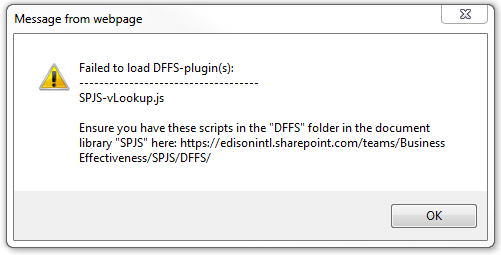 View of plugins: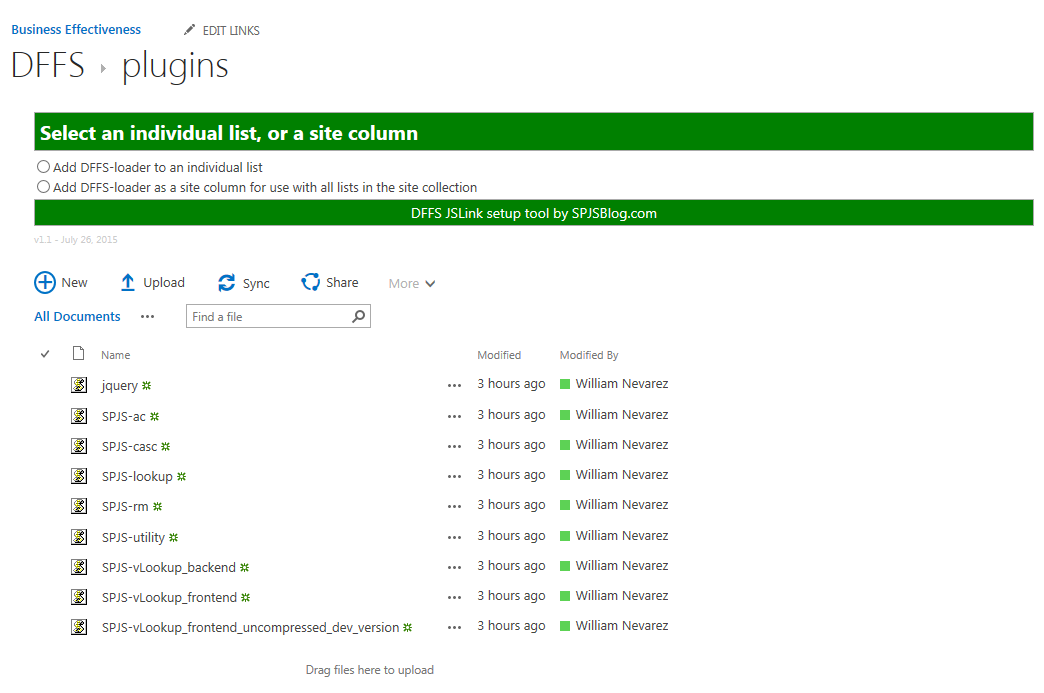 